                           ПЛАН МЕРОПРИЯТИЙ проекта НА IV квартал 2022 года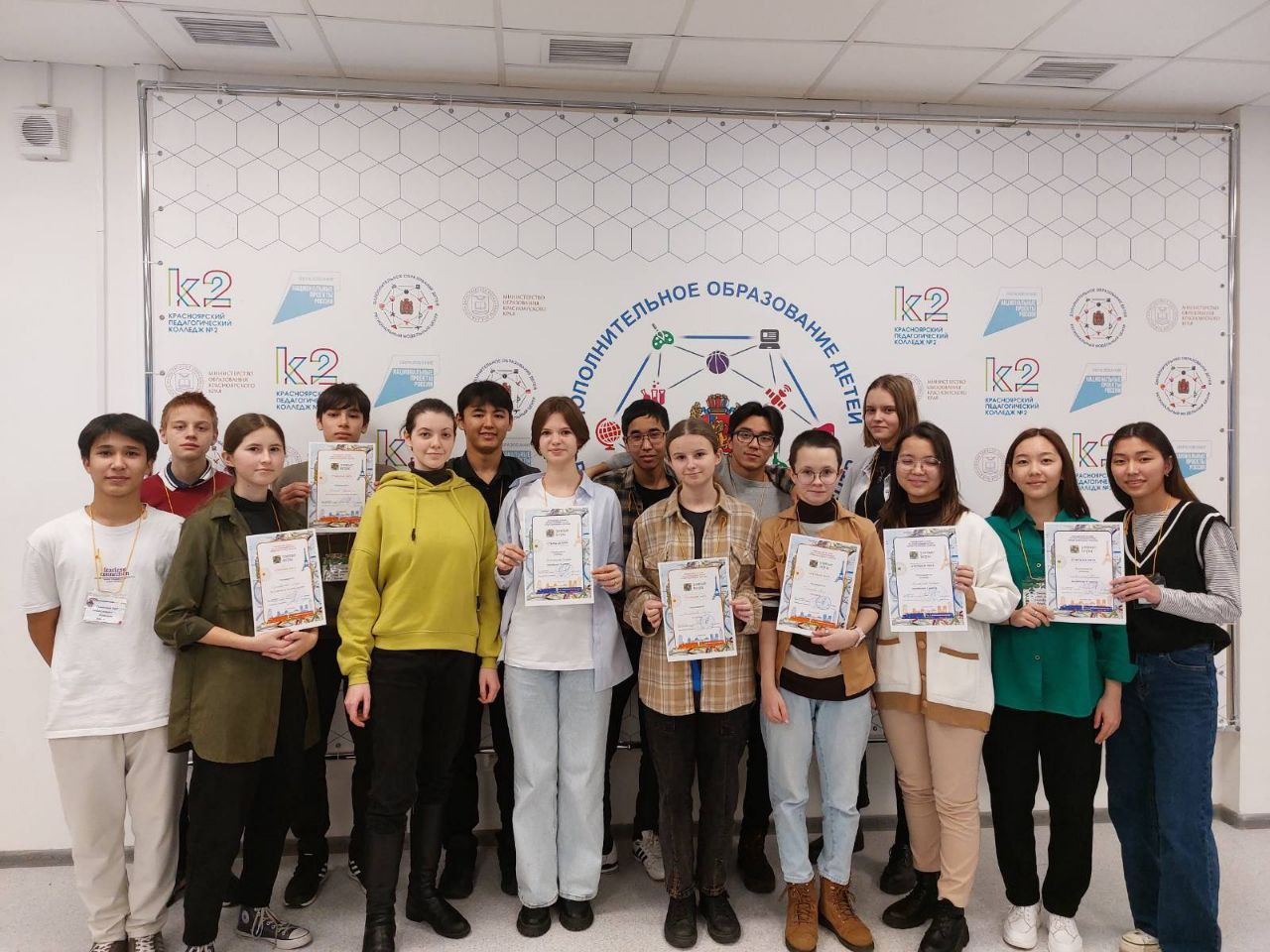 Первая игра сезона по логическим играм  «Старшая лига»-все призовые места у наших ребят!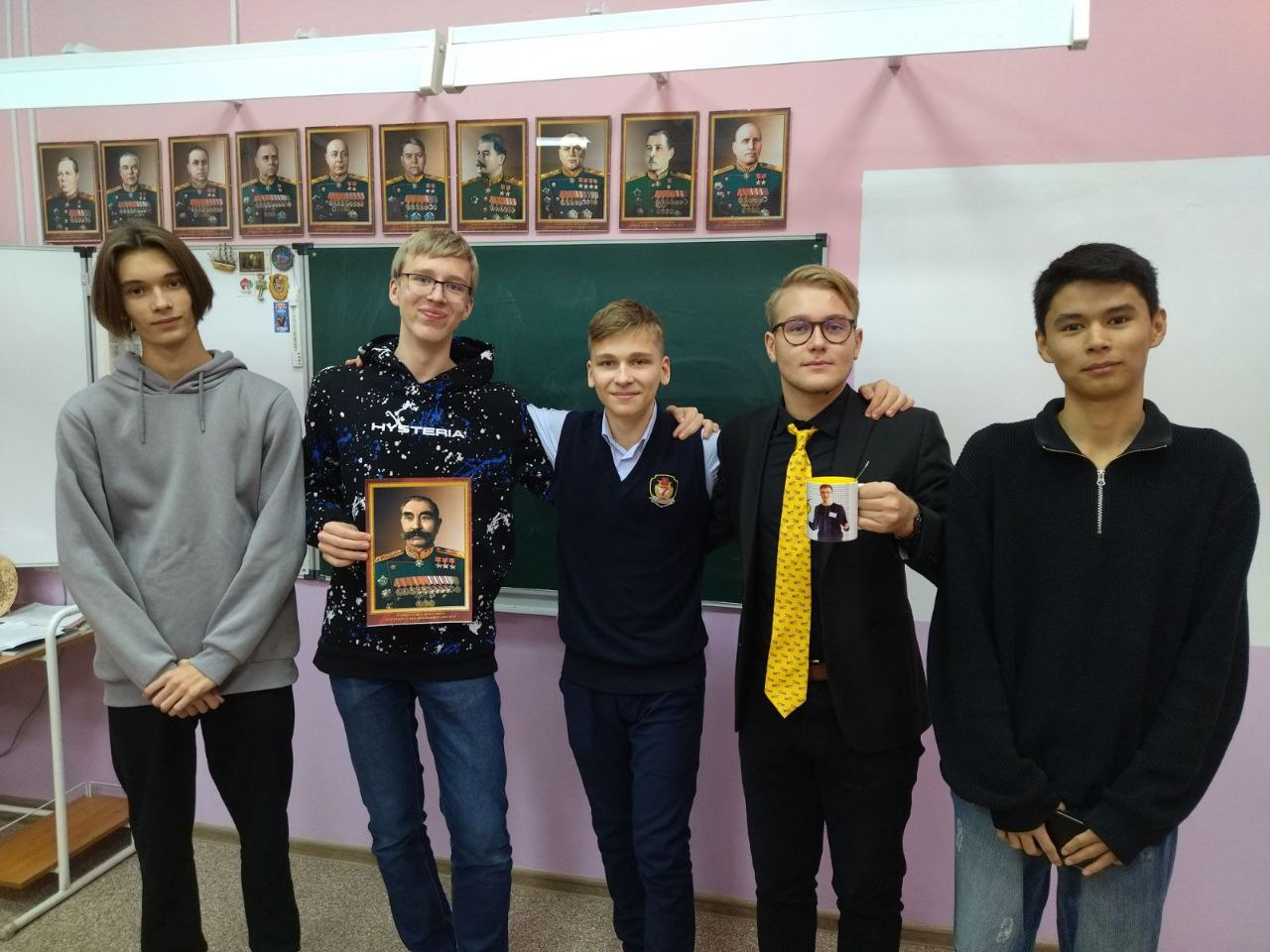 Команда Гимназии 7 « Сибирская дивизия» прошла в финал интелектуальной игры « Эрудит премьер» 8 декабря – финал!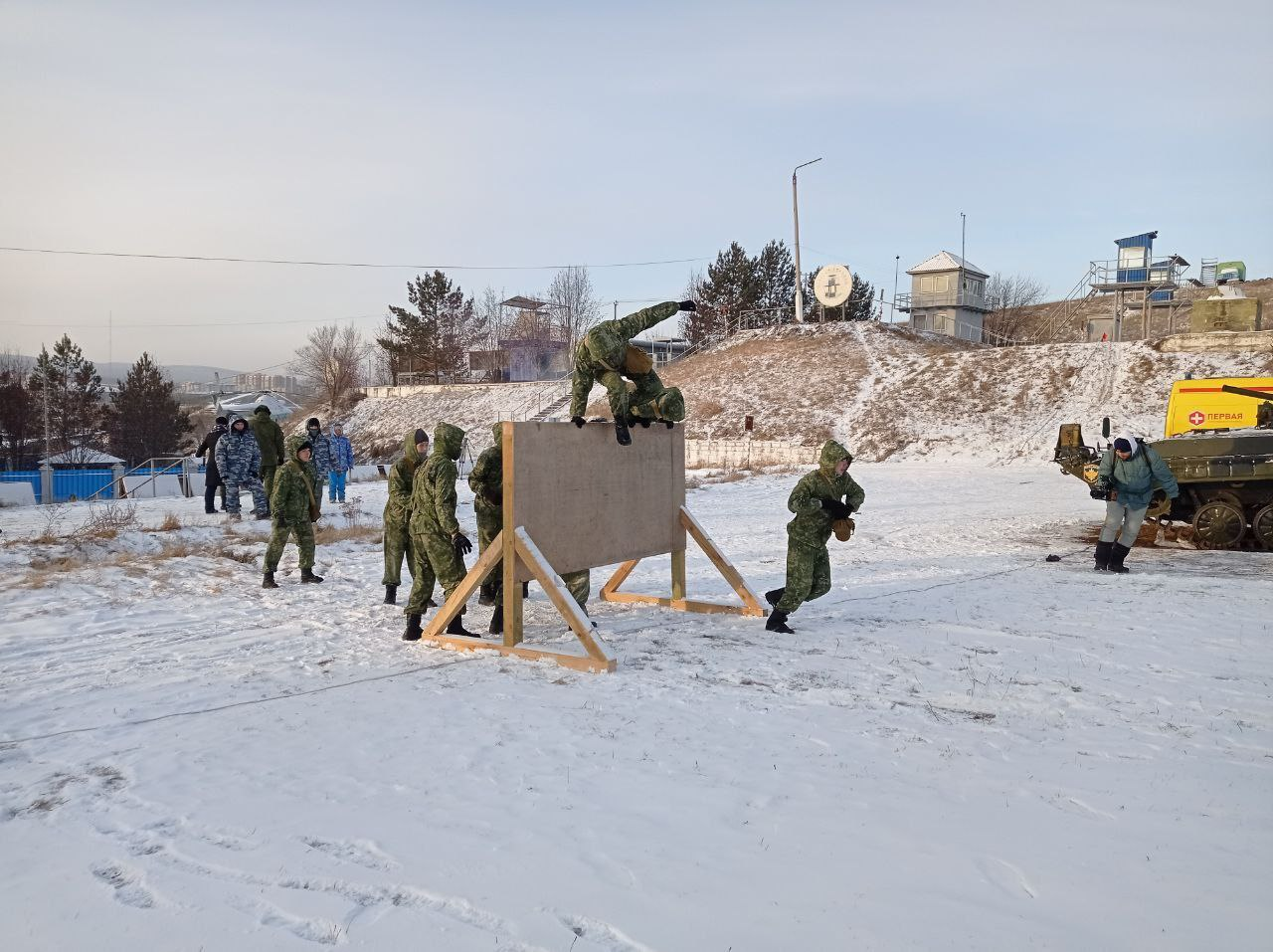 Полигон ГУФСИНа. Команда гимназии « Сибирский витязь». В среду. 30.11 в гимназии пройдет встреча со старшим инструктором группы по боевой и специальной подготовке отдела кадров и работы с  личным составом исправительная колония 5 Лапаевой М.В.Фестиваль «Мир удивительных профессий» 1-4 классыКГБПОУ СПО Красноярский педагогический колледж № 1IV квартал 2022 годаРеализация  профориентационных проектов «Классное дело», и проектов, посвященных 80-летию Ленинского района и гимназии 5-11 классыРодительская общественность - представители профессий, известные в различных областяхIV квартал 2022 годаПрофориентационные встречи. Организация участия в профессиональных пробахАдминистрация гимназии. Классные руководителиIV квартал 2022 годаГородской чемпионат «Образование»Руководители структурных подразделений, ДОО гимназииIV квартал 2022 года